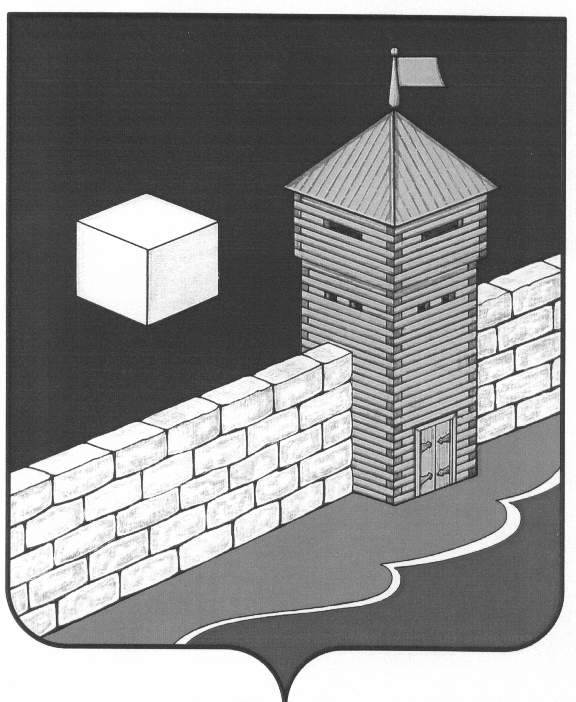 АДМИНИСТРАЦИЯ ЕТКУЛЬСКОГО СЕЛЬСКОГО ПОСЕЛЕНИЯПОСТАНОВЛЕНИЕ«04»   марта   2015 года      №30           с. ЕткульОб очистке земельного участка (земли поселений) от разрушенныхбесхозных построек и  мусора     В связи с угрозой обрушения бесхозных хозяйственных построек и предотвращения возможного вреда жизни и здоровью жителей с. Еткуль, администрация Еткульского сельского поселения  ПОСТАНОВЛЯЕТ:Произвести работы по  разбору хозяйственных построек и очистке территории земельного участка (земли поселения), ограниченного ул. 8-е Марта – переулок №19 – граница территории земельного участка ООО «Саланг», в с. Еткуль (микрорайон МКД ул. Новая, ул. 8-е Марта).Производство работ осуществить за счет  внебюджетных финансовых средств.Опубликовать  данное  постановление в газете «Искра».Глава Еткульского сельского поселения	М.Н. Грицай